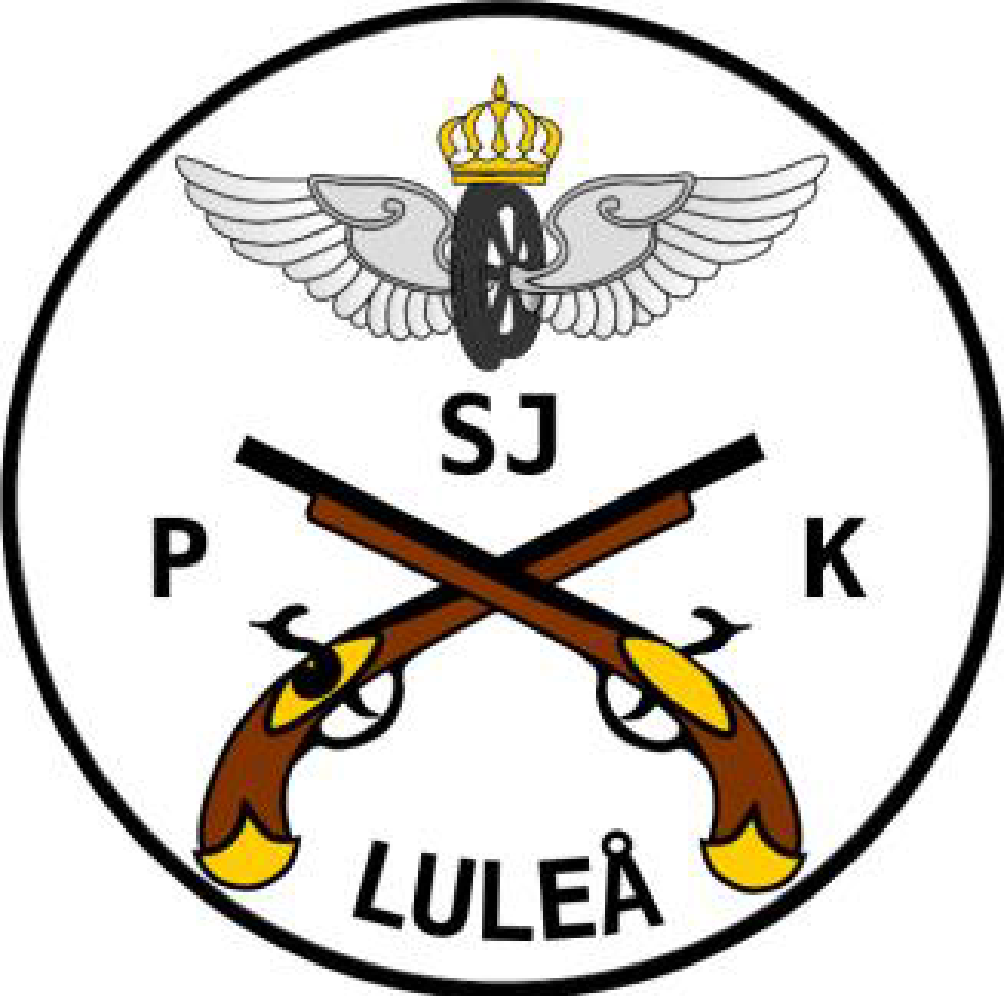 Inbjudan Precision A, B, CSJPK Luleå som fyller 75 år inbjuder till precisionstävling 6 serier i vapenklasserna A, B, C den 26 maj på Knöppelåsens skjutbana.Startavgift: 40kr/start. Endast swish betalningTvå skjutlag första kl: 18:00 andra kl: 19:30.Skytt får delta i båda skjutlagen, men i olika vapenklasser.Priser: Endast ära och berömmelseServering: Kaffe och läskFöranmälan: Christer Willman 070 686 63 18.Anmälan dig senast söndag kl 18:00 Du som har anmält dig och får förhinder att deltaga, vänligen meddela det så att någon annan skytt får din plats.Vid anmälan ska du ange pistolskyttekortsnummer, namn, klubbtillhörighet och klass.Vi har begränsat antalet platser per skjutlag till 16 stycken för att kunna följa myndigheternas föreskrifter vid tävling. Vi vill att ni kommer i så nära anslutning till er starttid som möjligt och att ni far hem så fort ni har skjutit klart. Vid frågor om tävlingen kontakta Christer Willmantävlingsansvarig 070 686 63 18.